Safety Data Sheet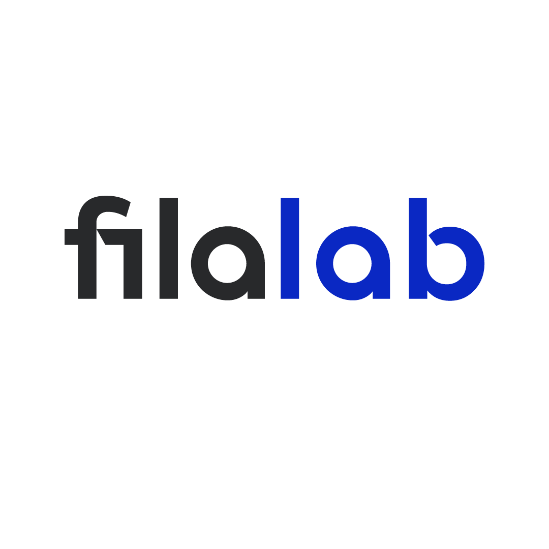 PCTG filamentAccording to European Regulation (EU) No 453/2010       (REACH)(RoHS)Product and Company information: Product name: PCTG filamentCompany name: filalab, UABID number: 304045825 Adress: Kauno g. 32, Vilnius, LithuaniaNumber:Email:Hazard identification:GHS classification of the substance/mixture:Not classifiedGHS label elements, including precautionary statements: Pictogram and symbol : Not applicableSignal word : Not applicable Hazard statements : Not applicable Precautionary statementsPrecaution : Not applicable Treatment : Not applicable Storage : Not applicable Disposal : Not applicableOther hazard information not included in hazard classification (NFPA) Health : Not availableFlammability : Not availableReactivity : Not availableComposition / information on ingredients:Chemical Name – co-polyesterCommon Name (Synonyms) - PCTG	CAS number - 25038-91-9	EC number - 607-509-2	Content (%) - 100Safety Data SheetPCTG filament                                                            According to European Regulation (EU) No 453/2010 (REACH) (RoHS)First-aid measures:Eye contactSeek medical attention if eye symptoms occur.In case of contact with molten substance, immediately flush eyes with water for at least 15 minutes. Seek medical attention immediately.Skin contact       - Remove and isolate contaminated clothing and shoes.       - Seek medical attention if skin syptoms occur.       - If burned by contact with hot material, cool molten material         adhering to skin as quickly as possible with water, and see a   physician for removal of adhering material and treatment of burn.       - Wash contaminated clothing and shoes before reuse.Inhalation : Not availableIngestionGet medical attention if substance is ingested.Fire-fighting measures:Suitable (and unsuitable) extinguishing media- Suitable extinguishing media: CO2, water, sandSpecific hazards arising from the chemical- Thermal decomposition products: Not available- Hazardous combustion products: CO2, COSafety Data SheetPCTG filamentAccording to European Regulation (EU) No 453/2010 (REACH) (RoHS)- Unusual fire and explosion hazards : No explosion hazards.Special protective equipment and precautions for fire-fighters- Wear positive pressure self-contained breathing apparatus (SCBA).Accidental release measures:Personal precautions, protective equipment and emergency procedures:- Stop leak if it can be done without risk.- Isolate exposed area.- Exclude unauthorised personnel.- Use certified protective equipment.- Ventilate the leaked area.- Do not touch or walk through spilled material.Environmental precautions and protective procedures:Prevent entry into waterways, sewers, basements or confined areas.The methods of purification and removalUse sweeping brush or vacuum cleaner.Handling and storage:Precautions for safe handling- Avoid contact with molten material.- Use general dilution ventilation and /or local exhaust ventilation to control airborne exposures.- Prevention of Fire and Explosion: Not available.Conditions for safe storage.- Store container in a well dry/cool place.- Keep away from water ways and sewers.Safety Data SheetPCTG filamentAccording to European Regulation (EU) No 453/2010 (REACH) (RoHS)- Keep away from any source of ignition.
Exposure controls / personal protection:Occupational Exposure limits  ACGIH regulation : Not applicableBiological exposure index : Not applicableOSHA regulation : Not applicable NIOSH regulation : Not applicable EU regulation : Not applicable Other : Not applicableAppropriate engineering controls:- Provide local exhaust ventilation system or other engineering controls to keep any airborne contamination below the respective threshold limit value.- Check legal suitability of exposure level.Personal protective equipment Respiratory Protection:- Wear NIOSH approved full or half face piece (with goggles) respiratory protective equipment when necessary.Eye protection- An eye wash unit and safety shower station should be available nearby work place.- Wear safety glasses to protect eyes when working with molten material..Hand protection- It is a good industrial hygiene practice to minimize skin contact.- When material is heated, wear gloves to protect against thermal burns.Body protection-  It is a good industrial hygiene practice to minimize skin contact. When material is heated, Wear gloves to protect against thermal burns.Work hygiene: Avoid contact of hot material with the skin. Avoid breathing dust and vapours.Safety Data SheetPCTG filamentAccording to European Regulation (EU) No 453/2010 (REACH) (RoHS)Physical and chemical properties:Description : Colorless solid (pellets)Odor : Slight odorOdor threshold : Not applicablepH : Not applicableMelting point/freezing point : Not applicableInitial boiling point and boiling range : Not applicableFlash point : Not availableEvaporation rate : Not availableFlammability (solid, gas) : Not availableUpper/lower flammability or explosive limits : Not availableVapor pressure : Negligible (20°C)Solubility (ies) : NegligibleVapor density : Not availableSpecific gravity : > 1(density: 1.27g/ml (25 °C))Partition coefficient: n-octanol/water : Not availableAuto ignition temperature : 454 °C (ASTM E659)Decomposition temperature : Not availableViscosity : Not availableMolecular weight : Not availableStabillity and reactivity:Chemical stability : StablePossibility of hazardous reactions: None KnownConditions to avoid: None KnownIncompatible materials: Not availableHazardous decomposition products: Not availableToxicological information:Information of health Hazardous: Acute toxicitySafety Data SheetPCTG filamentAccording to European Regulation (EU) No 453/2010 (REACH) (RoHS)Oral : None known Dermal : Not available Inhalation : Not availableSkin corrosion/ irritation : Molten material will produce thermal burns Serious eye damage/ irritation : Molten material will produce thermal burns Respiratory sensitization : Not availableSkin sensitization : Not availableCarcinogenicity : Not classifiedIARC, NTP, OSHA, ACGIH, EU Regulation 1272/2008: Not listedMutagenicity : Not availableSpecific target organ toxicity (single exposure) : Not available Specific target organ toxicity (repeat exposure) : Not available Aspiration Hazard : Not availableEcological information:Ecological toxicity- Acute toxicity : Not available- Chronic toxicity : Not availableFish : Not available crustacean : Not available Algae : Not availablePersistence and degradability Persistence : Not available Degradability : Not availableBioaccumulative potential Bioaccumulation : Not available Biodegradation : Not availableMobility in soil : Not availableOther hazardous effect : Not availableDisposal considerations:
Safety Data SheetPCTG filamentAccording to European Regulation (EU) No 453/2010 (REACH) (RoHS)Product: Generation of waste should be minimised, check possibility for recycling. Waste product can be incinerated or dumped together with domestic waste in compliance with local authorityrequirements.
Transport information:UN Number : Not regulated as a hazardous material.UN Proper shipping name : Not applicableTransport Hazard class : Not applicablePacking group : Not applicableMarine pollutant : Not applicableSpecial precautionsin case of fire : Not applicablein case of leakage : Not applicableRegulatory information:US Regulatory informationU.S.A management information (OSHA Regulation) : Not regulatedU.S.A management information (CERCLA Regulation) : Not regulatedU.S.A management information (EPCRA 302 Regulation) : Not regulatedU.S.A management information (EPCRA 304 Regulation) : Not regulatedU.S.A management information (EPCRA 313 Regulation) : Not regulatedExternal informationEU classification (classification) : Not regulated EU classification (risk phrases) : Not regulated EU classification (safety phrases) : Not regulated EU SVHC list : Not regulatedEU Authorisation List : Not regulatedEU Restriction list : Not regulatedPersistent Organic Pollutants Acts : Not regulatedSubstance of Rotterdam Protocol : Not regulated Substance of Stockholm Protocol : Not regulated Substance of Montreal Protocol : Not regulatedSafety Data SheetPCTGfilamentAccording to European Regulation (EU) No 453/2010 (REACH) (RoHS)This SDS is authored in pursuant to the Article 41 of the Occupational Safety and Health Act. The content is based on the latest information and knowledge that we currently possess.This SDS was authored to aid buyer, processor or any other third person who handles the chemical of subject in the SDS; additionally, it does not warrant suitability of the chemical for any particular purposes or the commercial use of statements that approves the use of it in combination with other chemicals as well as technical or legal liabilities.